#TalkTouchTest Photographer-in-Residence Project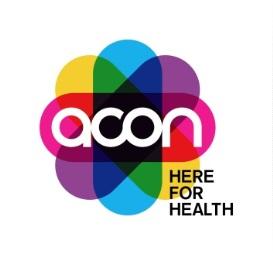 ACON is looking to commission an experienced event and studio photographer, or consortia of photographers, to take on a short term commission as Photographer in Residence for our Talk Touch Test project. As our photographer in residence, your will be responsible for creating images - with ACON being assigned full copyright for all images - that capture Lesbian, Gay, Bisexual, Transgender, Intersex and Queer (LGBTIQ) people engaging positively with a range of events and health promotion activities focused around ACON’s #TalkTouchTest Campaign (breast screening project). ACON’s current work within this space focuses on the positive impacts of community centric health promotion around breast cancer, highlighting the importance of regular breast screening. A key focus of this project is to capture the breadth, depth and diversity of the community, in particular Lesbian, Bisexual and Queer (LBQ) women, and Trans and Gender Diverse (TGD) people with breast tissue.To be considered for this commission, you will need to demonstrate both your experience capturing a range of indoor and outdoor photographic events and a strong connection to and understanding of the LGBTIQ community in NSW. The photographer-in-residence program is funded by ACON, and the commission includes a stipend of $16,000 paid in instalments over a 9-month period (Sept 2018 – June 2019).The instalments will be paid dependent on key deliverables or targets are met throughout the program. These will be agreed upon before commencement of the program.This stipend is for all costs, including travel and accommodation, and must cover attendance at three regional events (Newcastle, Lismore and the Blue Mountains) and all other travel related to capturing images of key community groups.Separately, an exhibition will be held that showcases the work produced during the residency in Mid-2019.The closing date for the application is Monday, 3rd September, 2018ACON will hold full copyright to all images created during the project, with the photographer retaining a royalty free, non-exclusive user license. How do I apply?You will need to email the following documents and image files to Amelia Lush, LGBTIQ Cancer Prevention Officer: alush@acon.org.au:1) A cover letter outlining your suitability for the program.You should use your cover letter to outline how your community connections and experience as a photographer relate to the requirements of the position and how you can use them to achieve the projects aims.Please outline how you will work with us to ensure your work covers this diverse range of community members and how you will identify and establish contact with different community groups.Let us know how your plans for the residency will align with the Role, Responsibilities and Activities document attached.2) A completed and signed Photographer(s)-in-Residence Program application form. If applying as a consortium, one application form must be submitted by each photographer.3) A current CV, no more than two pages4) Up to 12 images of your work, submitted in the following manner:Digital images must be JPEG, BMP or TIFF formats.Resolution of 300 dpi. Image files must be labelled as so:  <Last Name_ first name_Title_ year completed.jpg>5) Optional – Supporting documents including press coverage, publications or letters of recommendation. (maximum of two examples)How will recruitment of this position happen?There will be four main steps in the process:1) ApplicationACON receives your application, images, cover letter and resume. You will receive an email from our team acknowledging that we have received your documents. 2) Panel AssessmentA panel of senior ACON staff as well as a professionally qualified and practicing photographer, who is not an applicant, will review the applications. Their decisions will be based on work samples and the submitted application. The emphasis of the assessment will be on the quality of the work samples, the practicality and feasibility of the applicant’s residence proposal outlined in the application form, as well as a clear demonstration of strong connections to and understanding of the LGBTIQ community in NSW.3) OfferThe preferred applicant will be offered the residency subject to formalising an agreement.4) Acceptance and CommencementOnce the chosen applicant(s) have accepted the offer, and a start date and schedule agreed upon, they will receive a commencement pack from us including the contract and other documents (e.g. the ACON Code of Conduct)NB: If applying as a consortium – there must be one lead, with whom the project is contracted, who is responsible for the meeting of all deliverables, and to whom payments will be made.Role Responsibilities and ActivitiesPhotographer(s) in Residence will:Attend and photographing attendees of ACON events promoting breast screening, including but not limited to events in:SydneyParramattaLismoreBlue MountainsNewcastleAlongside events attendance, the Photographer(s)-in-Residence will:Co-ordinate with, and photograph members of various NSW-based women’s community groups including, which may include:Dykes on BikesFlying Bats Women’s Football ClubSydney Women’s Baseball LeagueBush LemonsSydney SpokesSydney Gay and Lesbian ChoirWomyn’s Drum UpDance groupsDifferent Strokes Dragon Boat RacingBentstix HockeyNB: These images will be shared with the groups for their use, after an agreed upon exclusivity period.Ensure that there is a representation of specific groups within the LGBTIQ community that are at increased risk of breast/chest cancer, including trans and gender diverse people.Ensure a range of community members from different cultural backgrounds, including Aboriginal & Torres Strait Islander people, and older LGBTIQ community members, especially those who are between the ages of 40-70 years oldAttend and capture the cast and crew at the filming of the new breast screening campaign videoAttend monthly meetings at the ACON office (414 Elizabeth St, Surry Hills) to discuss progress of project, and upcoming event commitments.Assist with and collaborate on the photographic exhibition in May, 2019Meet deadlines according to the agreed upon submission timeline.